Паспорт объектов, включенных в перечень:Московская обл., г. Люберцы, ул. Попова, д. 13Московская обл., г. Люберцы, ул. Попова, д. 13Нежилые помещения  1-го этажа жилого дома, общая площадь 113,2 кв. м.Наличие инженерных сетей и подъездных путей: Электричество – есть;Отопление – есть;Водоснабжение – есть;Водоотведение – есть:Парковка – есть.Состояние помещения удовлетворительное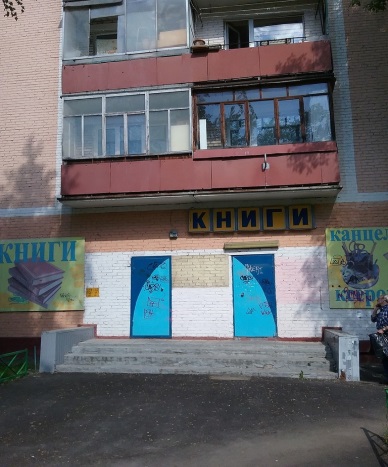 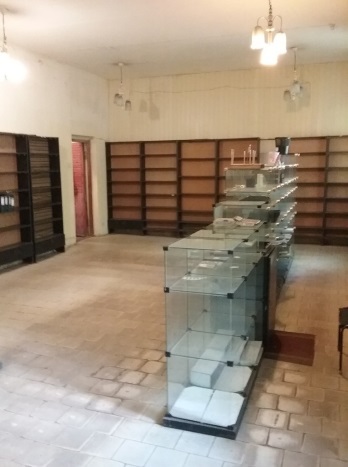 Московская обл., г. Люберцы, Октябрьский пр-кт., д. 151/9Московская обл., г. Люберцы, Октябрьский пр-кт., д. 151/9Подвальное помещение S= 444,0 кв. м, (подвал, пом. VII, ком. № 1-17, площадью 435,1 кв. м, пом. VII, ком. № 18 площадью 8,9 кв. м.Наличие инженерных сетей и подъездных путей:Электричество – есть;Отопление – есть;Водоснабжение – есть;Водоотведение – есть:Парковка –отсутсвует.Состояние помещения: требует капитального ремонта 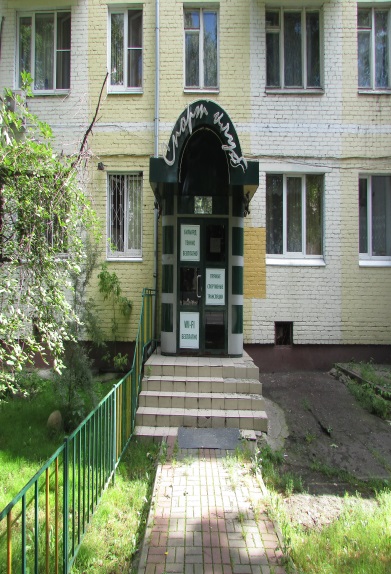 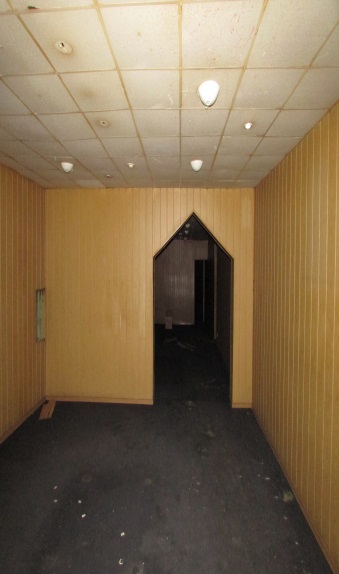 Московская обл., г.о. Люберцы, р.п. Октябрьский, ул. Текстильщиков, д. 2аМосковская обл., г.о. Люберцы, р.п. Октябрьский, ул. Текстильщиков, д. 2анежилое помещение общей площадью 61,9 кв. м, Наличие инженерных сетей и подъездных путей: Электричество – есть;Отопление – есть;Водоснабжение – есть;Водоотведение – есть:Парковка – есть.Состояние помещения удовлетворительное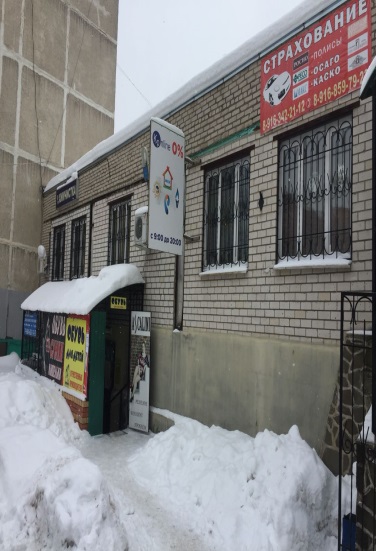 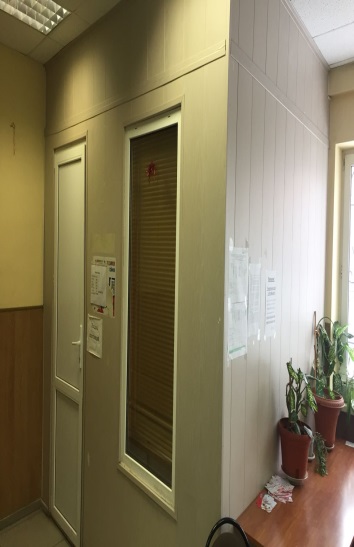 Московская обл., г.о. Люберцы, р.п. Октябрьский, ул. Текстильщиков, д. 1Московская обл., г.о. Люберцы, р.п. Октябрьский, ул. Текстильщиков, д. 1нежилое помещение общей площадью 49,4 кв. м.Наличие инженерных сетей и подъездных путей: Электричество – есть;Отопление – есть;Водоснабжение – есть;Водоотведение – есть:Парковка – есть.Состояние помещения удовлетворительное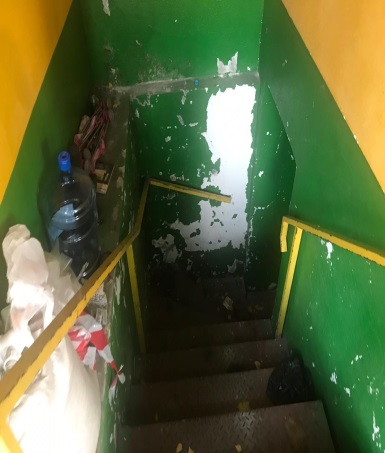 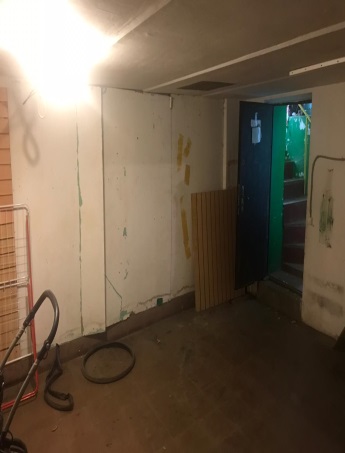 